e.g. P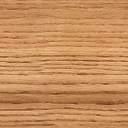 I have used a triangle to represent the letter ‘P’ because it looks like a pyramid from the front. It is also a triangle shape and this reminds me of the basic shapes that the Hieroglyphs alphabet uses.ABCDEFGHIJKLMNOPQRSTUVWXYZ